 ФУДБАЛСКИ САВЕЗ ОПШТИНА ЉИГ И МИОНИЦА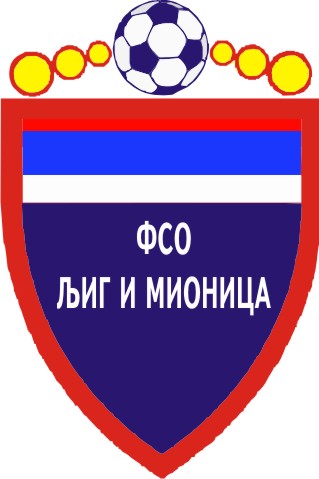 	БИЛТЕН   БР. 6 ЗВАНИЧНО ГЛАСИЛО МЕЂУОПШТИНСКЕ ФУДБАЛСКЕ ЛИГЕ ''ЗАПАД'' Љиг, 14. новембар 2014. годинеФУДБАЛСКИ САВЕЗ ОПШТИНА ЉИГ И МИОНИЦА 14240 Љиг, Годевац бб Тел/факс: 014/3443-420 Текући рачун: 160 – 390764 - 29 ПИБ -  102334769Сајт Фудбалског савеза општина Љиг и Мионица: www.fso-ljig-mionica.com Комесар за такмичење и делегирање судија Међуопштинске фудбалске лиге ''ЗАПАД'' :Милан Жујовић                                                   064/2666-017                                                                               060/7666-017Дисциплински судија:Милан Мијаиловић                                               062/475-787                      ФУДБАЛСКИ САВЕЗ ОПШТИНА ЉИГ И МИОНИЦАЈесењи део првенства такмичарске 2014/2015.Међуопштинска фудбалска лига ''ЗАПАД'' Број: 6 Дана:14. новембар 2014. године Љ И Г          На седници одржаној 14. новембра 2014. године комесара за такмичење и дисциплинског судије Међуопштинске фудбалске лиге ''ЗАПАД'' са утакмица 10. и 11. кола у такмичарској 2014/2015. години донете су следеће одлуке:БИЛТЕН БР. 6РЕГИСТРУЈУ СЕ РЕЗУЛТАТИ ПРВЕНСТВЕНИХ УТАКМИЦА 10. КОЛА МЕЂУОПШТИНСКЕ ФУДБАЛСКЕ ЛИГЕ ''ЗАПАД'' ИГРАНЕ 02.11.2014. ГОД.РЕГИСТРУЈУ СЕ ИЗРЕЧЕНЕ ОПОМЕНЕ – ЖУТИ КАРТОНИ ИГРАЧИМА У 10. КОЛУ КОЈЕ ЈЕ ОДИГРАНО 02.11.2014. ГОДИНЕ  РЕГИСТРУЈУ СЕ ИСКЉУЧЕЊА – ЦРВЕНИ КАРТОНИ ИГРАЧИМА У 10. КОЛУ КОЈЕ JE ОДИГРАНО 02.11.2014. ГОДИНЕ ИСКЉУЧЕНИ ИГРАЧИ У 10. КОЛУ  И ОБРАЗЛОЖЕЊЕ ОДЛУКА   ДИСЦИПЛИНСКОГ СУДИЈЕ САВЕЗА У ВЕЗИ ИСКЉУЧЕЊА :ОДЛУКЕ ДИСЦИПЛИНСКОГ СУДИЈЕ          Није било потребе за покретањем дисциплинских поступака.РЕГИСТРУЈУ СЕ РЕЗУЛТАТИ ПРВЕНСТВЕНИХ УТАКМИЦА 11. КОЛА МЕЂУОПШТИНСКЕ ФУДБАЛСКЕ ЛИГЕ ''ЗАПАД'' ИГРАНЕ 09.11.2014. ГОД.РЕГИСТРУЈУ СЕ ИЗРЕЧЕНЕ ОПОМЕНЕ – ЖУТИ КАРТОНИ ИГРАЧИМА У 11. КОЛУ КОЈЕ ЈЕ ОДИГРАНО 09.11.2014. ГОДИНЕ РЕГИСТРУЈУ СЕ ИСКЉУЧЕЊА – ЦРВЕНИ КАРТОНИ ИГРАЧИМА У 11. КОЛУ КОЈЕ JE ОДИГРАНО 09.11.2014. ГОДИНЕ ИСКЉУЧЕНИ ИГРАЧИ У 11. КОЛУ  И ОБРАЗЛОЖЕЊЕ ОДЛУКА   ДИСЦИПЛИНСКОГ СУДИЈЕ САВЕЗА У ВЕЗИ ИСКЉУЧЕЊА :ОДЛУКЕ ДИСЦИПЛИНСКОГ СУДИЈЕ      Није било потребе за покретањем дисциплинских поступака.ОБАВЕШТЕЊА          У 6. колу  нехотично су изостављене опомене са утакмице 6. кола Ф.К. ''МИЛЕНКО ПАВЛОВИЋ'' – Ф.К. ''БЕЛОШЕВАЦ'': ЖАЛБЕНИ ПОСТУПАК          Против одлукe Дисциплинског судије Савеза на изречене казне и донете одлуке може се уложити жалба на донету одлуку другостепеном органу - Комисији за жалбе Савеза. Жалба се подноси у року од 8 (осам) дана од пријема одлуке, уз уплату таксе за жалбе у износу од 4.000,00 динара, на текући рачун Фудбалског савеза општина Љиг и Мионица, број: 160 – 390764 – 29.ПОСЛЕ 11. ПРВЕНСТВЕНОГ КОЛА КОЈЕ ЈЕ ОДИГРАНО 09.11.2014. ГОДИНЕ:ТАБЕЛАМЕЂУОПШТИНСКЕ ФУДБАЛСКЕ ЛИГЕ ''ЗАПАД''  - Јесењи део првенства такмичарске 2014/2015. године – СЛУЖБЕНИ БИЛТЕН ОКРУЖНЕ ЛИГЕ ''КОЛУБАРА''          Службени БИЛТЕН Међуопштинске фудбалске лиге ''ЗАПАД'' клубовима ће бити доступан на САЈТУ Савеза (www.fso-ljig-mionica.com) или се може лично преузимати у канцеларији Савеза од стране представника клубова лиге, тако да достављања билтена преко делегата утакмице или на адресе клубова више неће бити. ДИСЦИПЛИНСКИ СУДИЈА                                     КОМЕСАР ЗА ТАКМИЧЕЊЕ      Милан Мијаиловић                                                 Милан ЖујовићР.БР.П А Р О В ИП А Р О В ИР Е З У Л Т А ТР Е З У Л Т А Т1.ЈАДАР 2013ИСКРА232.ПОЛЕТРАЈАЦ213.МИЛЕНКО ПАВЛОВИЋРИБНИКАР114.КОМАНИЦЕЛИПЉЕ205.БОРАЦКОЛУБАРА 2306.БЕЛОШЕВАЦГРАДАЦ 8502Р. бр.Презиме и имеКлубБР. лег.1.Павловић АлександарКолубара 216242.Бирчанин АлександарКолубара 216843.Савић АлександарКолубара 218574.Јеросимић НенадПолет5885.Суботић ГорданПолет4886.Шиник СлађанКоманице5607.Босанац ДејанКоманице848.Јешић ДејанБорац13809.Јешић РанкоБорац39410.Лучић ЉубивојеБорац19011.Сајић ЉубинкоРајац12812.Јанковић ДушанРајац33413.Симуновић ВелимирЛипље72814.Петровић ДушкоЛипље10815.Павловић МиланЛипље62416.Ранковић РадошЛипље128017.Ивков ДраганЛипље127918.Јовић ЗдравкоИскра25719.Митровић АлександарБелошевац155220.Миловановић НиколаБелошевац104721.Перић МилошМ. Павловић109322.Николић СтефанРибникар233923.Марковић НиколаРибникар256824.Мирчетић ПетарРибникар437Р. бр.Презиме и имеКлубБр. лег.Чл. ДПВисина казнеКазна тече1.Мијаиловић АлександарЛипље1214542 утакмицеОд 03.11.2014.2.Спасојевић СлободанБорац180541 утакмицаОд 03.11.2014.3.Јовић МаркоИскра254541 утакмицаОд 03.11.2014.4.Вуковић МиливојеЈадар 20131369541 утакмицаОд 03.11.2014.5.Кнежевић НемањаМиленко Павловић1090181 утакмицаОд 03.11.2014.6.Алексић МаркоРибникар451181 утакмицаОд 03.11.2014.Р.БР.П А Р О В ИП А Р О В ИР Е З У Л Т А ТР Е З У Л Т А Т1.ГРАДАЦ 85ЈАДАР 2013212.КОЛУБАРА 2БЕЛОШЕВАЦ323.ЛИПЉЕБОРАЦ404.РИБНИКАРКОМАНИЦЕ305.РАЈАЦМИЛЕНКО ПАВЛОВИЋ116.ИСКРАПОЛЕТ00Р. бр.Презиме и имеКлубБР. лег.1.Лукић ДалиборКолубара 25422.Јеросимић НенадПолет5883.Давидовић ВладимирПолет22254.Матијевић ДејанКоманице1065.Јешић СретенКоманице13046.Ковачевић ДејанКоманице13057.Марковић МирославКоманице9768.Јанковић ВладанРајац10249.Јевтић АлександарЛипље16710.Јаковљевић ПредрагИскра97511.Марковић СашаБелошевац199712.Новаковић МилошБелошевац70813.Радојевић АлександарЈадар 201386314.Петровић СтанкоЈадар 201397015.Мартаћ НенадЈадар 2013162416.Манојловић НенадГрадац 8540117.Крстић СлободанМ. Павловић11618.Јанковић АлександарМ. Павловић257119.Нинковић ДејанМ. Павловић257020.Марковић МиланРибникар132921.Милошевић ВладимирРибникар1593Р. бр.Презиме и имеКлубБр. лег.Чл. ДПВисина казнеКазна тече1.Ђурђевић ЗоранПолет459541 утакмицаОд 10.11.2014.2.Бугарчић МиломирБорац1223543 утакмицеОд 10.11.2014.3.Туфегџић ПредрагБорац414542 утакмицеОд 10.11.2014.4.Павловић ИванИскра2246541 утакмицаОд 10.11.2014.5.Р. бр.Презиме и имеКлубБР. лег.1.Кнежевић НемањаМ. Павловић10902.Кремић НиколаБелошевац8153.Радовановић ЗоранБелошевац7294.Срећковић СашаБелошевац26211.ИСКРА119113211+2128 2.РИБНИКАР11821247+1726 3.ПОЛЕТ118122913+1625 4.МИЛЕНКО ПАВЛОВИЋ11632249+1521 5.ЈАДАР 2013115151714+316 6.ЛИПЉЕ115062629-315 7.РАЈАЦ114252519+614 8. БОРАЦ11416922-1313 9.ГРАДАЦ 85114071233-211210.КОЛУБАРА 2113171323-101011.КОМАНИЦЕ113171427 -131012.БЕЛОШЕВАЦ1101101533-181